Allerzielen: ‘Een stoel staat voor je klaar’2 november 2014(Sommige onderdelen van deze viering werden (bijgewerkt) overgenomen uit een viering gevonden op de website 4ingen van de KUL.  Zoals ze hier wordt gepresenteerd vertoont deze viering een grote samenhang, met een rode draad die geen moment wordt losgelaten!) 	OpstellingVoor of bij het altaar zijn de kruisjes zichtbaar en daarbij staat een keukenstoel, samen in een mooie schikking met chrysanten, bladeren of wat dan ook.  We voorzien ook de nodige kaarsjes.	OpeningsgedachteL: Allerzielen is terugdenken aan mensen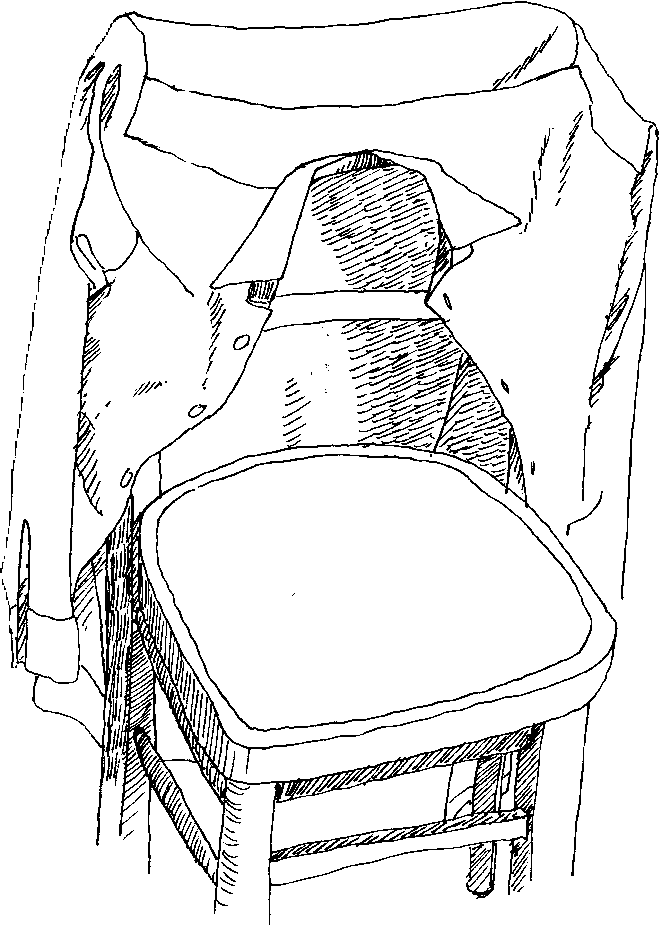 die bij ons waren,maar niet meer onder ons zijn.    Het is terugdenken aan dierbaren,die in ons hart en in onze liefde blijven voortlevenover de muur van het sterven heen.   Allerzielen is even de pijn weer voelenvan het afscheid,maar blijven geloven in het eeuwig leven.Het is weer beseffen dat wij op aardeslechts op weg zijn naar het beloofde land,waar velen reeds zijn aangekomen.   Allerzielen is bidden voor hen die ons zijn voorgegaan en bidden voor onszelf:Heer, God, uw wil geschiede.	Intredelied“Een stoel staat voor je klaar” (Auld lang Syne)	Waar liefde mensen samenvoegt	worden stenen een paleis,	de kille straat een lentetuin,	de hel een paradijs.refrein:	Een land van licht en zonneschijn,		een haard waar men zich warmt;		een overvolle beker wijn,		een mens die je omarmt.	De deur roept je een welkom toe,	een stoel staat voor je klaar;	de tafel is gastvrij gedekt,	een heerlijk avondmaal.	InleidingP: + ... Welkom in deze Allerzielenviering,waarin wij in het bijzonder de overledenen van de voorbije twaalf maanden gedenken.De kruisjes met hun namen ziet u hier vooraan.
Daarbij staat ook een stoel,die verwijst naar het lied dat we zojuist zongen.De stoel, waar hij of zij meestal op zat, is leeg.Maar een andere stoel in een andere realiteitstaat voor een nieuw thuiskomen voor hem/haaren een nieuwe verbondenheid die wij nog leren.Alhoewel wij volop geloven in de kansendie het leven ons biedt,beseffen wij dezer dagen dat het leven ooklijden en dood meebrengt, loslaten en leegte ervaren.We leggen ons daar niet bij neer,maar blijven strijdbaar in verbondenheid met elkaaren met hen die ons voorgingen.	PsalmP: In het lied dat we zongen zit ook een verwijzingnaar de gekende psalm 23.
Laten we die nu alternerend bidden …   Mijn herder is de Heer,   mij zal het nooit aan iets ontbreken.Hij brengt mij in een oase van groen,daar strek ik mij uit aan de rand van het water,daar is het goed rusten.   Ik kom weer tot leven, dan trekken wij verder,   vertrouwde wegen, Hij voor mij uit.
   Want God is zijn naam.Al moet ik het duister in van de dood,ik ben niet angstig, U bent toch bij me,onder uw hoede durf ik het aan.

   Gij nodigt mij aan uw eigen tafel,   en allen die tegen mij zijn   moeten het aanzien: dat Gij mij bedient, dat Gij mij zalft, mijn huid en mij haren,dat Gij mijn beker vult tot de rand.   Overal komen geluk en genade mij tegemoet,   mijn leven lang.
   En altijd kom ik terug in het huis van de Heer,   tot in lengte van dagen.

Mijn herder is de Heer,mij zal het nooit aan iets ontbreken.	Eerste lezingP: Aansluitend bij wat we al gezegd, gezongenen gebeden hebben, luisteren we naar een verhaal.
Het richt zich tot kinderen en het kind in ons.(Op de achtergrond mogelijk stille muziek …)L: Ik wil u vertellen over een huis waar de mensen heel veel van elkaar hielden.
In dat huis was er veel licht en veel liefde.‘s Avonds luisterden ze graag naar mooie muziek.
In de zomer hoorden ze veel vogeltjes fluiten.
In dat huis stonden vele blikken dozen.
In die dozen zaten snoepjes en koekjes.
Die waren voor de kinderen.
De kinderen waren graag in dat huiswaar zoveel licht was.   Maar op een dag kwam er verdriet in dat huis.
De mensen in dat huis moesten veel huilen.
De kinderen werden er stil van.
Op een avond droomde een van de kinderenvan een nieuw huis.
Een nieuw huis waar veel licht en liefde was.Zo een huis waar het fijn was om te wonen.
Er stonden vele blikken dozen.
In die dozen zaten snoepjes en koekjes.
De mensen lachten er en de vogels zongen.   De volgende dag werd het kind wakkeren vertelde de droom aan zijn vader en moeder.‘Dat is een mooie droom,’ zeiden ze.
‘Dromen worden soms waar,’ zeiden ze.
‘Vandaag gaan wij bompa in de aarde leggen.
We kunnen bompa dan niet meer zien.
Maar we zullen bompa nooit vergeten.
We blijven aan hem denken en over hem praten.Wij dromen er van dat bompa nu in een huis woontwaar mooie muziek is, waar de vogels fluiten.
We kunnen dat huis niet zien,maar we geloven dat zo een huis bestaatvoor alle mensen die zo lief warenals jouw bompa.’   Het kind dat had gedroomdkeek naar zijn vader en moeder en zei:‘Bompa was altijd heel lief.
Hij komt zeker wel in dat huis.’(naar Marinus van den Berg)	Tussenzang“Blijf mij nabij” (in deze versie)Blijf mij nabij wanneer het avond is,wanneer het licht vergaat in duisternis.
Wanneer geen mens mijn hulpeloosheid ziet,bid ik tot U, o Heer, verlaat mij niet.

Reik mij de hand en spreek uw reddend woord,wijs mij de weg en leid mij veilig voort.
Blijf mij nabij in vreugde en verdriet,ik heb lief, o Heer, verlaat mij niet.

Wanneer uw licht mij voorgaat in de nacht,wanneer ik hoor dat Gij mij thuis verwacht,dan weet ik, Heer, dat Gij mijn zwakheid ziet,dan zeg ik dank, want Gij verlaat mij niet.	Evangelie	(Joh 14,1-12 = 5e paaszondag A)	Mogelijke korte duiding(Het kan ook zonder omdat de viering in zijn samenhang voldoende duidend is …)	Namen noemenP: Zij die de weg naar het nieuwe huis opgingen,zij die nu thuis zijn in de eeuwigheid,zij die een blijvende plek in ons hart innemen,hun namen spreken we nu opnieuw uit, niet zomaar,maar met eerbied en genegenheid,dankbaar voor alles wat zij in hun leven betekenden.Tegelijk willen we ook kracht puttenuit alles wat zij voor óns betekenen.We nemen licht van de paaskaars,net zoals we dat bij hun uitvaart ook hebben gedaan,als een teken van hoop en ons gelovig vermoedendat onze lieve doden verblijven in het Lichtdat leven is, krachtiger dan de dood.Met dat licht steken we de kaarsjes aandie de familie, bij het horen van de naam,hier vooraan komt plaats bij de kruisjes …			(al naargelang de opstelling)Na elke naam (of groepje van namen)zingen we als keervers: ‘Ubi caritas et amor, ubi caritas deus ibi est’ (Taizé),wat betekent: ‘Waar liefde en goedheid heersen, daar is God.’L: (noemt telkens een naam/enkele namen, waarna iemand van de familie een kaarsje plaatst, terwijl het keervers wordt gezongen)	VoorbedeL: Als wij even stil worden deze dagen,dan spreekt ons hart van onze dierbare doden;het vertelt van wat we nog hadden willen doenen zeggen en horen,van veel gemiste kansen en van erg mooie dagen.Mag alle liefde die er tussen hen en ons is gegroeid,veilig zijn in Gods hand.Zingen wij: ‘Ubi caritas …’ L: Als wij even stil worden deze dagen,dan schreit ons hart om onze overledenen;het vraagt naar hen en verlangt een weerzien ooit.Mag het vertrouwen in ons hart verankerd zijndat God ons eens tot voltooiing brengt.Zingen wij: ‘Ubi caritas …’ L: Als er deze dagen een stilte valt,dan gaat ons hart uit naar allen die een sterke band met ons hadden ...Mogen zij leven in eeuwige vreugde,en laat de hoop op het weerzienin ons overvloedig zijnZingen wij: ‘Ubi caritas …’ P: Gij kent ons lachen en ons schreien, God,Gij verstaat ons zwijgen.Wij hebben geen mooie woorden voor de dood, en wij begrijpen niet wat er gebeurt.Troost ons daaromen versterk ons geloof in Jezus van Nazaret,uw Zoon, onze Broeder tot in eeuwigheid. Amen.	OmhalingL: Verbondenheid met onze overledenen,maakt ons ook bewust van de nodige verbondenheidmet elkaar, in familieverband en ook in parochieverband.  Een kleine gift voor de parochie in de nu volgende omhaling kan daarvan een eenvoudig teken zijn, waarvoor wij u danken.	Gebed bij de gavenP: God,Gij strekt uw hand naar ons uiten richt ons telkens op tot nieuw leven.Voed ons vandaag met uw brood van liefde, hoop en geloof.Schenk voor ons de wijn,die ons de smaak van uw Koninkrijk geeft. Ga ons zelf voor in overgave,in het vertrouwen dat Gij met ons gaat. Amen.	Dankgebed, Onze Vader, Vredeswens,	Communie	Communielied“Dat het licht in ons”refr.:	Dat het licht in ons mag blijven branden,		’t laaiend vuur, het dove niet.	God draagt ieder mensenkind op handen,		looft zijn Naam met een vreugdelied.Kinderen op aarde, geliefden van de Heer,treed zijn woning binnen, bremg Hem lof en eer.Gij die klein en arm zijt, deemoedig en oprecht,God heeft u zijn vrede eeuwig toegezegd.

Warmte voor wie kou lijdt, een huis voor iedereen,God verdrijft het duister, laat geen mens allen.Morgen, middag, avond, bij nacht en dageraad.God is licht en leven, ’s mensen toeverlaat.	Gebed na de communieP: God,Gij hebt gezegd dat waar wij samen zijnen voor elkaar en door elkaar bestaan,Gij levend in ons midden komt.Gij hebt ons getoondhoe alle harten op uw ritme kunnen kloppen.Gij zijt de dood ingegaan,en uit de dood verrezen.Laat ons verrijzen uit het duister naar het licht,uit het verdriet naar de vreugde,uit het leven naar het eeuwige leven.Wij bidden U, Heer, wees alle mensen nabij.Blijf bij ons en geef aan alle gestorvenenuw eeuwig leven. Amen.	MededelingenL: …	ZendingL of P: We missen je nu nog meerdan in de eerste nadagen.We voelen nu nog meerde zwaarte van je afwezigheid.Zonder jou is alles anders geworden.   We kunnen soms niet verder,we willen soms niet verder,maar we moeten wel.Er zijn momenten dat we je weer horen.Er zijn momenten dat we je weer zien.Soms verwachten we je opnieuw in ons midden,maar je bent niet meer hier,je blijft daar.En toch ...onze mooie herinneringen aan jou,ze zijn zo waardevol.Samen wenen om jou,het kan ons troost schenken.   Als we je naam noemenkom je weer in ons midden.Als we je reisverhalen horen,je in de tuin en de keuken zien,je muziek horen,je – in gedachten of woorden – even mee aan tafel laten zitten,aan je levensfilosofie terugdenken,telkens weer kom je opnieuw even in ons midden.Je kan erop vertrouwen:wij blijven je innig nabij, voor altijd.Leer jij ons verdergaan doorheen gemis en verdrietzoals jij doorging in je moeilijke jaren.Jij blijft vanuit je nieuwe aanwezigheidook ons steunend nabij, voor altijd.			(Jean-Paul Vermassens)P: Dit is de vierde laatste zondag van het jaar.Het licht neemt af,het wordt donker om ons heen;maar komen zal de dagdat wij over de dood heen bij elkaar thuiskomenin het huis van de Vader.
Moge die God ons verlichten en zegenen + …